TEATR ZIEMI RYBNICKIEJ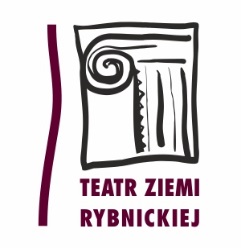 44-200 Rybnik, Plac Teatralny 1      tel. sekretariat: (32) 42 22 132                             tel. kasa biletowa: (32) 42 22 320                 Rybnik, 05.01.2018ZAWIADOMIENIEO ODRZUCENIU OFERTY I WYBORZE NAJKORZYSTNIEJSZEJDot. ustalenie miesięcznej stawki czynszu dzierżawnego za dzierżawę barku teatralnego (z wyposażeniem) w Galerii Sztuki Teatru Ziemi RybnickiejInformujemy, że w postępowaniu konkursowym wpłynęły 2 oferty. Po dokonaniu oceny ofert przez komisję konkursową odrzucono ofertę: BMT S.C. J. Sobel A.Michalczyk 44-300 Wodzisław ul. Rynek 6Uzasadnienie odrzucenia oferty:- brak oświadczenia o przyjęciu warunków zapisanych w projekcie umowy,- brak dowodu wniesienia wadium, - brak przykładowego asortymentu z uwzględnieniem minimalnych wymagań- brak dokumentu potwierdzającego rodzaj prowadzonej działalności i uprawnienie do podpisania ofertyInformujemy, że komisja konkursowa po zatwierdzeniu dyrektora Teatru Ziemi Rybnickiej wybrała ofertę: Leszek Gaszka Browar Brewera, 44-207 Rybnik ul. Za Wiaduktem 4A – stawka czynszu miesięczna: 200,00 złPodpisanie umowy nastąpi 11 stycznia 2018 r. o godz. 12:00